ПРАВИТЕЛЬСТВО БРЯНСКОЙ ОБЛАСТИПОСТАНОВЛЕНИЕот 30 августа 2021 г. N 352-пОБ УТВЕРЖДЕНИИ ПОРЯДКА ПРЕДОСТАВЛЕНИЯ СУБСИДИИНЕКОММЕРЧЕСКИМ ОРГАНИЗАЦИЯМ, НЕ ЯВЛЯЮЩИМСЯ ГОСУДАРСТВЕННЫМИ(МУНИЦИПАЛЬНЫМИ) УЧРЕЖДЕНИЯМИ, РАЗВИВАЮЩИМ АВИАЦИОННЫЙСПОРТ НА ТЕРРИТОРИИ БРЯНСКОЙ ОБЛАСТИВ соответствии со статьей 78.1 Бюджетного кодекса Российской Федерации, статьей 8 Федерального закона от 4 декабря 2007 года N 329-ФЗ "О физической культуре и спорте в Российской Федерации", государственной программой "Развитие физической культуры и спорта Брянской области", утвержденной постановлением Правительства Брянской области от 29 декабря 2018 года N 736-п, Постановлением Правительства Российской Федерации от 18 сентября 2020 года N 1492 "Об общих требованиях к нормативным правовым актам, муниципальным правовым актам, регулирующим предоставление субсидий, в том числе грантов в форме субсидий, юридическим лицам, индивидуальным предпринимателям, а также физическим лицам - производителям товаров, работ, услуг, и о признании утратившими силу некоторых актов Правительства Российской Федерации и отдельных положений некоторых актов Правительства Российской Федерации" Правительство Брянской области постановляет:1. Утвердить прилагаемый Порядок предоставления субсидии некоммерческим организациям, не являющимся государственными (муниципальными) учреждениями, развивающим авиационный спорт на территории Брянской области.2. Опубликовать постановление на "Официальном интернет-портале правовой информации" (pravo.gov.ru).3. Настоящее постановление вступает в силу после его официального опубликования.4. Контроль за исполнением постановления возложить на заместителя Губернатора Брянской области Лучкина Н.С.(п. 4 в ред. Постановления Правительства Брянской области от 05.06.2023 N 216-п)ГубернаторА.В.БОГОМАЗУтвержденпостановлениемПравительства Брянской областиот 30 августа 2021 г. N 352-пПОРЯДОКПРЕДОСТАВЛЕНИЯ СУБСИДИИ НЕКОММЕРЧЕСКИМ ОРГАНИЗАЦИЯМ,НЕ ЯВЛЯЮЩИМСЯ ГОСУДАРСТВЕННЫМИ (МУНИЦИПАЛЬНЫМИ)УЧРЕЖДЕНИЯМИ, РАЗВИВАЮЩИМ АВИАЦИОННЫЙ СПОРТНА ТЕРРИТОРИИ БРЯНСКОЙ ОБЛАСТИI. Общие положения о предоставлении субсидии1.1. Настоящий Порядок определяет цели и условия предоставления субсидии некоммерческим организациям, не являющимся государственными (муниципальными) учреждениями, развивающим авиационный спорт в Брянской области, осуществляющим виды деятельности, предусмотренные подпунктом 9 пункта 1 статьи 31.1 Федерального закона от 12 января 1996 года N 7-ФЗ "О некоммерческих организациях" (далее - Порядок, субсидия, социально ориентированная некоммерческая организация соответственно).1.2. Целями предоставления субсидии является поддержка деятельности социально ориентированных некоммерческих организаций на финансовое обеспечение затрат, направленных на развитие авиационного спорта в Брянской области, создание благоприятных условий для подготовки к участию и участие летчиков-спортсменов социально ориентированной некоммерческой организации в соревнованиях от имени Брянской области. Субсидия предоставляется в рамках мероприятия "Оказание государственной поддержки некоммерческим организациям, не являющимся государственными (муниципальными) учреждениями, развивающим авиационный спорт на территории Брянской области" государственной программы "Развитие физической культуры и спорта Брянской области", утвержденной постановлением Правительства Брянской области от 29 декабря 2018 года N 736-п.1.3. Департамент физической культуры и спорта Брянской области (далее - департамент, главный распорядитель) является главным распорядителем средств областного бюджета, осуществляющим предоставление субсидии в пределах бюджетных ассигнований, предусмотренных на указанные цели в соответствующем финансовом году.(п. 1.3 в ред. Постановления Правительства Брянской области от 05.06.2023 N 216-п)1.4. Критерии отбора получателей субсидии, имеющих право на получение субсидии, отбираемых исходя из указанных критериев:1.4.1. Спортивные критерии:а) социально ориентированная некоммерческая организация должна осуществлять подготовку спортивного резерва. Для подготовки спортивного резерва социально ориентированная некоммерческая организация обязана иметь в своей структуре летчиков-инструкторов;б) летчики-инструкторы должны ежегодно проходить летные методические сборы со сдачей зачетов по теоретическим дисциплинам, иметь допуск к полетам и техническому обслуживанию авиационной техники.1.4.2. Инфраструктурные критерии:социально ориентированная некоммерческая организация в течение всего спортивного сезона обязана проводить официальные соревнования на аэродроме, имеющем действующее свидетельство аэродрома;социально ориентированная некоммерческая организация должна располагать учебно-тренировочными объектами, которые должны включать в себя как минимум:аэродром, имеющий действующее свидетельство аэродрома;сертифицированную авиационную технику;оборудованный класс теоретической и предварительной подготовки к полетам летчиков-спортсменов.1.4.3. Правовые критерии:социально ориентированная некоммерческая организация должна являться юридическим лицом в соответствии с действующим законодательством Российской Федерации;организационно-правовая форма социально ориентированной некоммерческой организации должна соответствовать требованиям Гражданского кодекса Российской Федерации и соответствующим федеральным законам Российской Федерации;социально ориентированная некоммерческая организация должна осуществлять деятельность на основании своих учредительных документов и в соответствии с действующим законодательством Российской Федерации.1.5. Сведения о субсидии размещаются на едином портале бюджетной системы Российской Федерации в информационно-телекоммуникационной сети "Интернет" (далее - единый портал) не позднее 15-го рабочего дня, следующего за днем принятия закона об областном бюджете (закона о внесении изменений в закон об областном бюджете).(п. 1.5 в ред. Постановления Правительства Брянской области от 05.06.2023 N 216-п)II. Порядок проведения отбора получателей субсидии2.1. Субсидия предоставляется по итогам конкурса (далее - отбор), ежегодно проводимого департаментом в соответствии с требованиями Федерального закона от 26 июля 2006 года N 135-ФЗ "О защите конкуренции", который определяет получателя субсидии исходя из наилучших условий достижения целей (результатов) предоставления субсидии.(в ред. Постановления Правительства Брянской области от 05.06.2023 N 216-п)2.2. Прием заявок на участие в отборе осуществляется в течение 30 рабочих дней с момента опубликования департаментом информационного сообщения о проведении отбора.(в ред. Постановления Правительства Брянской области от 05.06.2023 N 216-п)Объявление о проведении отбора размещается на едином портале и официальном сайте департамента (https://sportbrobl.ru) в информационно-телекоммуникационной сети "Интернет" в разделе "ДОКУМЕНТЫ" - "НКО" в течение трех рабочих дней с момента доведения лимитов бюджетных обязательств департаменту на очередной финансовый год и на плановый период. Объявление должно содержать сведения, указанные в подпункте "б" пункта 4 общих требований к нормативным правовым актам, муниципальным правовым актам, регулирующим предоставление субсидий, в том числе грантов в форме субсидий, юридическим лицам, индивидуальным предпринимателям, а также физическим лицам - производителям товаров, работ, услуг, утвержденных Постановлением Правительства Российской Федерации от 18 сентября 2020 года N 1492.(в ред. Постановления Правительства Брянской области от 05.06.2023 N 216-п)2.3. Заявка представляется по юридическому адресу департамента (241050, г. Брянск, бул. Гагарина, д. 28, офис 1) с пометкой "На конкурс" либо в электронной форме с квалифицированной электронной подписью на электронную почту департамента в информационно-телекоммуникационной сети "Интернет" (info@sportbrobl.ru) в сроки, установленные пунктом 2.2 настоящего Порядка, и в соответствии с целями предоставления субсидии, установленными пунктом 1.2 настоящего Порядка.Датой получения заявки считается дата ее поступления в департамент, о чем делается отметка на первой странице заявки с указанием времени поступления заявки.(п. 2.3 в ред. Постановления Правительства Брянской области от 05.06.2023 N 216-п)2.4. Социально ориентированные некоммерческие организации вправе вносить изменения в свои заявки либо отзывать их в пределах срока, указанного в пункте 2.2 настоящего Порядка.2.5. В период проведения приема заявок на участие в отборе социально ориентированная некоммерческая организация вправе обратиться в департамент за разъяснениями положений объявления о проведении отбора в форме, удобной социально ориентированной некоммерческой организации (по телефону, электронной почте, на личном приеме). Сотрудник департамента, назначенный приказом департамента, ответственный за прием документов от социально ориентированной некоммерческой организации, представляет разъяснения в течение трех рабочих дней.(п. 2.5 в ред. Постановления Правительства Брянской области от 05.06.2023 N 216-п)2.6. Требования к участникам отбора, которым должен соответствовать участник отбора на первое число месяца, предшествующего месяцу, в котором планируется проведение отбора:у участника отбора должна отсутствовать неисполненная обязанность по уплате налогов, сборов, страховых взносов, пеней, штрафов, процентов, подлежащих уплате в соответствии с законодательством Российской Федерации о налогах и сборах;у участника отбора должна отсутствовать просроченная задолженность по возврату в областной бюджет субсидий, бюджетных инвестиций, предоставленных в том числе в соответствии с иными правовыми актами, а также иная просроченная (неурегулированная) задолженность по денежным обязательствам перед Брянской областью;(в ред. Постановления Правительства Брянской области от 05.06.2023 N 216-п)участник отбора не должен находиться в процессе реорганизации (за исключением реорганизации в форме присоединения к юридическому лицу, являющемуся участником отбора, другого юридического лица), ликвидации, в отношении него не введена процедура банкротства, деятельность участника отбора не приостановлена в порядке, предусмотренном законодательством Российской Федерации;участники отбора не должны являться иностранными юридическими лицами, в том числе местом регистрации которых является государство или территория, включенные в утверждаемый Министерством финансов Российской Федерации перечень государств и территорий, используемых для промежуточного (офшорного) владения активами в Российской Федерации (далее - офшорные компании), а также российскими юридическими лицами, в уставном (складочном) капитале которых доля прямого или косвенного (через третьих лиц) участия офшорных компаний в совокупности превышает 25 процентов (если иное не предусмотрено законодательством Российской Федерации). При расчете доли участия офшорных компаний в капитале российских юридических лиц не учитывается прямое и (или) косвенное участие офшорных компаний в капитале публичных акционерных обществ (в том числе со статусом международной компании), акции которых обращаются на организованных торгах в Российской Федерации, а также косвенное участие таких офшорных компаний в капитале других российских юридических лиц, реализованное через участие в капитале указанных публичных акционерных обществ;(в ред. Постановления Правительства Брянской области от 05.06.2023 N 216-п)в реестре дисквалифицированных лиц отсутствуют сведения о дисквалифицированных руководителе, членах коллегиального исполнительного органа, лице, исполняющем функции единоличного исполнительного органа, или главном бухгалтере участника отбора, являющегося юридическим лицом, об индивидуальном предпринимателе и о физическом лице - производителе услуг, являющихся участниками отбора;участники отбора не должны являться в текущем финансовом году получателями средств из областного бюджета в соответствии с иными правовыми актами на цели, установленные настоящим Порядком.2.7. Для участия в отборе на предоставление субсидии социально ориентированной некоммерческой организацией в департамент представляются следующие документы:(в ред. Постановления Правительства Брянской области от 05.06.2023 N 216-п)а) заявка на предоставление субсидии социально ориентированной некоммерческой организации, не являющейся государственным (муниципальным) учреждением, развивающей авиационный спорт в Брянской области, по форме согласно приложению 1 к настоящему Порядку;б) копия учредительного документа социально ориентированной некоммерческой организации, заверенная подписью руководителя (иного уполномоченного лица) и печатью социально ориентированной некоммерческой организации;в) копия устава социально ориентированной некоммерческой организации:г) копия штатного расписания социально ориентированной некоммерческой организации;д) документы, подтверждающие нахождение у социально ориентированной некоммерческой организации на праве собственности или на ином законном основании аэродрома, сертифицированной авиационной техники для организации тренировочного и соревновательного процесса летчиков-спортсменов социально ориентированной некоммерческой организации;е) календарь соревнований или его проект (при отсутствии утвержденного календаря соревнований);ж) копии документов, подтверждающих прохождение летных методических сборов, допуск к полетам и техническому обслуживанию авиационной техники;з) смета планируемых расходов за счет средств субсидии, предоставленной из областного бюджета, по форме согласно приложению 2 к настоящему Порядку (далее - смета расходов организации);и) опись представленных документов, содержащая наименование, дату и номер документа;к) согласие на публикацию (размещение) в информационно-телекоммуникационной сети "Интернет" информации об участнике отбора, о подаваемой участником отбора заявке, иной информации об участнике отбора, связанной с соответствующим отбором.2.8. Заявка должна быть прошита (сброшюрована) в одну папку в последовательности, указанной в пункте 2.7 настоящего Порядка, пронумерована и заверена печатью социально ориентированной некоммерческой организации.2.9. Проверку заявок на соответствие требованиям настоящего Порядка, а также их отбор осуществляет конкурсная комиссия (далее - комиссия).2.10. Состав комиссии утверждается правовым актом департамента. В состав комиссии включаются члены общественного совета при департаменте.(п. 2.10 в ред. Постановления Правительства Брянской области от 05.06.2023 N 216-п)2.11. Комиссия правомочна при условии, если на заседании комиссии присутствует не менее 2/3 от общего числа ее членов. Решения комиссии принимаются большинством голосов от общего числа присутствующих на заседании членов комиссии. В случае равенства числа голосов решающим является голос председателя (председательствующего на заседании) комиссии.2.12. В рамках отбора комиссия осуществляет следующие функции:а) проверку представленных заявок на участие в конкурсном отборе;б) рассматривает заявки;в) принимает решение о допуске (отказе в допуске) социально ориентированных некоммерческих организаций;г) принимает решение о возможности предоставления субсидии;д) письменно уведомляет участников конкурсного отбора о его результатах.2.13. Организационно-техническое обеспечение работы комиссии осуществляет департамент.(в ред. Постановления Правительства Брянской области от 05.06.2023 N 216-п)2.14. Рассмотрение заявок комиссией осуществляется по юридическому адресу департамента по истечении 30 рабочих дней с момента опубликования департаментом информационного сообщения о проведении отбора.(п. 2.14 в ред. Постановления Правительства Брянской области от 05.06.2023 N 216-п)2.15. По окончании срока приема заявок комиссия в течение 3 рабочих дней осуществляет проверку представленных документов на соответствие предъявляемым требованиям, указанным в пунктах 1.4, 2.6 настоящего Порядка, и принимает решение о допуске (отказе в допуске) на участие в отборе, которое оформляется протоколом.Протокол подписывается председателем (председательствующим на заседании), секретарем и всеми присутствующими на заседании членами комиссии с указанием социально ориентированных некоммерческих организаций, допущенных к отбору, и социально ориентированных некоммерческих организаций, которым отказано в участии в отборе.Протокол размещается на едином портале и на официальном сайте департамента (https://sportbrobl.ru/) не позднее 3 рабочих дней с даты подписания.(в ред. Постановления Правительства Брянской области от 05.06.2023 N 216-п)2.16. Основаниями для отклонения заявки участника отбора на стадии рассмотрения и оценки заявки является:несоответствие участника отбора критериям и требованиям, установленным пунктами 1.4, 2.6 настоящего Порядка;представление участником отбора не в полном объеме документов, установленных пунктом 2.7 настоящего Порядка;недостоверность представленной участником отбора информации, в том числе информации о месте нахождения и адресе юридического лица;подача участником отбора заявки после даты, определенной для подачи заявки.2.17. Отбор, в котором не была подана ни одна заявка, либо ни одна социально ориентированная некоммерческая организация не была допущена к отбору, либо участвовала только одна социально ориентированная некоммерческая организация, признается несостоявшимся.2.18. В случае если отбор признан несостоявшимся ввиду участия только одной социально ориентированной некоммерческой организации, департамент заключает соглашение на предоставление субсидии с единственной социально ориентированной некоммерческой организацией, соответствующей требованиям, установленным пунктами 1.4, 2.6 настоящего Порядка.(в ред. Постановления Правительства Брянской области от 05.06.2023 N 216-п)2.19. В течение 3 рабочих дней с момента подписания протокола, указанного в пункте 2.15 настоящего Порядка, комиссия на основе представленных в заявке документов присваивает участникам итоговые оценки в соответствии с параметрами оценки социально ориентированных некоммерческих организаций, претендующих на получение субсидии из областного бюджета, согласно приложению 3 к настоящему Порядку и определяет победителя отбора путем принятия решения о возможности предоставления субсидии исходя из наилучших условий достижения целей (результатов) предоставления субсидии.Победителем отбора признается участник, набравший наибольшую итоговую оценку.В случае если социально ориентированные некоммерческие организации набрали одинаковое количество баллов, победителем признается социально ориентированная некоммерческая организация, подавшая заявку первой.2.20. Решение комиссии о результатах рассмотрения заявок оформляется протоколом, который подписывается председателем (председательствующим на заседании), секретарем и всеми присутствующими на заседании членами комиссии.Протокол включает следующие сведения:дата, время и место проведения рассмотрения заявок;дата, время и место оценки заявок участников отбора;информация об участниках отбора, заявки которых были рассмотрены;информация об участниках отбора, заявки которых были отклонены, с указанием причин их отклонения, в том числе положений о проведении отбора, которым не соответствуют такие заявки;последовательность оценки заявок участников отбора, присвоение заявкам участников отбора значения по каждому из предусмотренных критериев оценки заявок участников отбора, принятого на основании результатов оценки указанных предложений о присвоении таким заявкам порядковых номеров;наименование получателя субсидии, с которым заключается соглашение и размер предоставляемой ему субсидии.Протокол размещается на едином портале и на официальном сайте департамента не позднее 3 рабочих дней с даты подписания.(в ред. Постановления Правительства Брянской области от 05.06.2023 N 216-п)2.21. По результатам отбора департамент в течение пяти рабочих дней издает правовой акт об определении социально ориентированной некоммерческой организации - победителя отбора на получение субсидии в текущем году, который размещается на официальном сайте департамента (https://sportbrobl.ru/) в разделе "ДОКУМЕНТЫ - "НКО".(п. 2.21 в ред. Постановления Правительства Брянской области от 05.06.2023 N 216-п)2.22. Победитель отбора уведомляется о результатах отбора в течение 5 рабочих дней с момента подведения итогов отбора. Документы, представленные на отбор, возврату не подлежат.III. Условия и порядок предоставления субсидии3.1. Получатель субсидии должен соответствовать требованиям, указанным в пункте 2.6 настоящего Порядка, на первое число месяца, предшествующего месяцу предоставления субсидии.3.2. Документы, представляемые получателем субсидии, должны соответствовать перечню, указанному в пункте 2.7 настоящего Порядка.3.3. Основанием для отказа получателю субсидии в предоставлении субсидии является:несоответствие представленных получателем субсидии документов требованиям, указанным в пункте 2.6 настоящего Порядка, или непредставление (представление не в полном объеме) указанных документов;установление факта недостоверности представленной получателем субсидии информации.3.4. В случае принятия решения об отказе в предоставлении субсидии департамент в течение 5 рабочих дней с даты принятия указанного решения направляет в адрес социально ориентированной некоммерческой организации письменное уведомление о принятом решении (с указанием причин отказа).(в ред. Постановления Правительства Брянской области от 05.06.2023 N 216-п)3.5. Размер субсидии, предоставляемой социально ориентированной некоммерческой организации, определяется на основании сметы расходов организации по форме согласно приложению 2 к настоящему Порядку исходя из следующих условий:3.5.1. В случае если объем расходов, заявленный сметой расходов организации, превышает размер бюджетных ассигнований, предусмотренных на предоставление субсидии в текущем финансовом году законом об областном бюджете, субсидия предоставляется в объеме бюджетных ассигнований, предусмотренных на предоставление субсидии в текущем финансовом году законом об областном бюджете.3.5.2. В случае если объем расходов, заявленный сметой расходов организации, меньше размера бюджетных ассигнований, предусмотренных на предоставление субсидии в текущем финансовом году законом об областном бюджете, субсидия предоставляется в размере, заявленном в смете расходов социально ориентированной некоммерческой организации.3.5.3. В случае остатка бюджетных ассигнований после завершения отбора и соблюдения всех конкурсных процедур денежные средства подлежат возврату в областной бюджет в порядке, установленном законодательством Российской Федерации и Брянской области.3.6. Предоставление субсидии осуществляется на основании соглашения о предоставлении субсидии (далее - соглашение), заключаемого между социально ориентированной некоммерческой организацией и департаментом по типовой форме, утвержденной приказом департамента финансов Брянской области.(в ред. Постановления Правительства Брянской области от 05.06.2023 N 216-п)Социально ориентированная некоммерческая организация - победитель отбора подписывает соглашение о предоставлении субсидии в течение 5 рабочих дней с момента получения уведомления о результатах отбора.Соглашением устанавливаются:условия и порядок заключения дополнительного соглашения к соглашению, в том числе дополнительного соглашения о расторжении соглашения;условия о согласовании новых условий соглашения или о расторжении соглашения при недостижении согласия по новым условиям в случае уменьшения департаменту ранее доведенных лимитов бюджетных обязательств, приводящих к невозможности предоставления субсидии в размере, определенном в соглашении;(в ред. Постановления Правительства Брянской области от 05.06.2023 N 216-п)запрет приобретения получателями субсидий - юридическими лицами, а также иными юридическими лицами, получающими средства на основании договоров, заключенных с получателями субсидий, за счет средств, полученных из бюджета Брянской области, иностранной валюты;о согласии получателя субсидии, а также лиц, получающих средства на основании договоров, заключенных с получателями субсидий, на осуществление в отношении них проверки главным распорядителем как получателем бюджетных средств и органом государственного контроля за соблюдением целей, условий и порядка предоставления субсидии.3.7. Результатом предоставления субсидии является количество подготовленных спортсменов-летчиков.Значение результата предоставления субсидии и точная дата его достижения устанавливаются департаментом в соглашении.(п. 3.7 в ред. Постановления Правительства Брянской области от 05.06.2023 N 216-п)3.8. Сроки (периодичность) перечисления субсидии устанавливаются графиком перечисления средств, являющимся неотъемлемой частью соглашения.3.9. Перечисление средств субсидии осуществляется департаментом на счета, открытые получателям субсидии в учреждениях Центрального Банка Российской Федерации или кредитных организациях, указанные в соглашении.(в ред. Постановления Правительства Брянской области от 05.06.2023 N 216-п)3.10. Субсидия, предоставленная из областного бюджета, может быть использована социально ориентированной некоммерческой организацией на следующие расходы:техническое содержание сертифицированной авиационной техники (замена запасных частей, их техническое обслуживание, приобретение расходных материалов);расходы по ежегодной сертификации и страховке авиационной техники.IV. Требования к отчетности4.1. Социально ориентированная некоммерческая организация - получатель субсидии представляет в департамент отчеты о расходах, источником финансового обеспечения которых является субсидия, а также отчеты о достижении значений показателей результативности субсидии по формам и срокам, установленным соглашением.(в ред. Постановления Правительства Брянской области от 05.06.2023 N 216-п)4.2. Департамент имеет право устанавливать в соглашении сроки и формы представления получателем субсидии дополнительной отчетности.(в ред. Постановления Правительства Брянской области от 05.06.2023 N 216-п)V. Требования об осуществлении контроля (мониторинга)за соблюдением условий и порядка предоставления субсидийи ответственность за их нарушение(в ред. Постановления Правительства Брянской областиот 05.06.2023 N 216-п)5.1. Обязательную проверку соблюдения социально ориентированной некоммерческой организацией условий и порядка предоставления субсидии, в том числе в части достижения результатов предоставления субсидии, осуществляет департамент. Органы государственного финансового контроля Брянской области осуществляют проверку в соответствии со статьями 268.1 и 269.2 Бюджетного кодекса Российской Федерации. Обязательство социально ориентированной некоммерческой организации, получающей субсидию, и лиц, получающих средства на основании договоров, заключенных с получателями субсидий, давать согласие на осуществление проверок закрепляется соглашением.(п. 5.1 в ред. Постановления Правительства Брянской области от 05.06.2023 N 216-п)5.1.1. Мониторинг достижения результатов предоставления субсидии проводится департаментом исходя из достижения значений результатов предоставления субсидии, определенных соглашением, и событий, отражающих факт завершения соответствующего мероприятия по получению результата предоставления субсидии (контрольная точка), в порядке, утвержденном приказом Министерства финансов Российской Федерации.(пп. 5.1.1 введен Постановлением Правительства Брянской области от 05.06.2023 N 216-п)5.2. В случае выбытия сертифицированной авиационной техники перечисление субсидии соответствующей социально ориентированной некоммерческой организации прекращается на основании решения, принятого департаментом в течение 10 рабочих дней со дня выявления указанных обстоятельств.(в ред. Постановления Правительства Брянской области от 05.06.2023 N 216-п)Департамент в течение 5 рабочих дней со дня принятия указанного решения письменно уведомляет социально ориентированную некоммерческую организацию о принятом решении и прекращении действия соглашения.(в ред. Постановления Правительства Брянской области от 05.06.2023 N 216-п)После выбытия сертифицированной авиационной техники в текущем спортивном сезоне средства субсидии не подлежат расходованию социально ориентированной некоммерческой организацией.5.3. В случае осуществления социально ориентированной некоммерческой организацией расходов после выбытия сертифицированной авиационной техники в текущем спортивном сезоне, а также наличия остатков субсидии средства субсидии подлежат возврату социально ориентированной некоммерческой организацией в областной бюджет в течение 30 рабочих дней со дня получения письменного уведомления о прекращении действия соглашения.В случае невозврата средств субсидии в установленный срок департамент обеспечивает их взыскание в судебном порядке.(в ред. Постановления Правительства Брянской области от 05.06.2023 N 216-п)5.4. В случае использования субсидии не по целевому назначению или с нарушением условий, определенных настоящим Порядком и соглашением, выявленных в том числе по фактам проверок, проведенных департаментом и органами государственного финансового контроля Брянской области, а также в случае недостижения значений результатов, показателей, установленных соглашением, соответствующие средства подлежат возврату в доход областного бюджета в порядке, установленном бюджетным законодательством Российской Федерации. Меры ответственности за нарушение условий, целей и порядка предоставления субсидии определяются соглашением.(в ред. Постановления Правительства Брянской области от 05.06.2023 N 216-п)5.5. Ответственность за достоверность представляемых в департамент документов и соблюдение условий, установленных соглашением и настоящим Порядком, возлагается на социально ориентированные некоммерческие организации Брянской области.(в ред. Постановления Правительства Брянской области от 05.06.2023 N 216-п)Приложение 1к Порядку предоставления субсидиинекоммерческим организациям, не являющимсягосударственными (муниципальными)учреждениями, развивающим авиационныйспорт в Брянской областиЗаявкана предоставление субсидии некоммерческой организации,не являющейся государственным (муниципальным) учреждением,развивающей авиационный спорт в Брянской областиПриложение 2к Порядку предоставления субсидиинекоммерческим организациям, не являющимсягосударственными (муниципальными)учреждениями, развивающим авиационныйспорт в Брянской областиСМЕТАпланируемых расходов за счет средств субсидии,предоставленной из областного бюджета_______________________________________________________(наименование некоммерческой организации, не являющейсягосударственным (муниципальными) учреждением, развивающейавиационный спорт в Брянской области)с __ ___________ г. по __ ___________ г.Приложение 3к Порядку предоставления субсидиинекоммерческим организациям, не являющимсягосударственными (муниципальными)учреждениями, развивающим авиационныйспорт в Брянской областиПараметры оценки некоммерческих организаций, не являющихсягосударственными (муниципальными учреждениями), развивающихавиационный спорт в Брянской области, претендующихна получение субсидии из областного бюджета1. Налет часов:15 часов - 100 баллов;10 часов - 75 баллов;5 часов - 50 баллов.2. Наличие летчиков-инструкторов:до 3 человек - 50 баллов;от 3 до 5 человек - 75 баллов;свыше 5 человек - 100 баллов.3. Наличие опыта осуществления деятельности по авиационному спорту:3 года - 5 баллов;от 3 до 5 лет - 10 баллов;свыше 5 лет - 15 баллов.4. Наличие сертифицированной авиационной техники:1 единица - 5 баллов;2 единицы - 10 баллов;свыше 2 единиц - 15 баллов.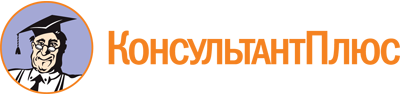 Постановление Правительства Брянской области от 30.08.2021 N 352-п
(ред. от 05.06.2023)
"Об утверждении Порядка предоставления субсидии некоммерческим организациям, не являющимся государственными (муниципальными) учреждениями, развивающим авиационный спорт на территории Брянской области"Документ предоставлен КонсультантПлюс

www.consultant.ru

Дата сохранения: 19.11.2023
 Список изменяющих документов(в ред. Постановления Правительства Брянской области от 05.06.2023 N 216-п)Список изменяющих документов(в ред. Постановления Правительства Брянской области от 05.06.2023 N 216-п)Список изменяющих документов(в ред. Постановления Правительства Брянской области от 05.06.2023 N 216-п)Директору департамента физической культуры и спорта Брянской области____________________________________(Ф.И.О.)____________________________________(должность руководителя, наименование некоммерческой организации, не являющейся государственным (муниципальным) учреждением, развивающей авиационный спорт в Брянской области, Ф.И.О.)Директору департамента физической культуры и спорта Брянской области____________________________________(Ф.И.О.)____________________________________(должность руководителя, наименование некоммерческой организации, не являющейся государственным (муниципальным) учреждением, развивающей авиационный спорт в Брянской области, Ф.И.О.)Директору департамента физической культуры и спорта Брянской области____________________________________(Ф.И.О.)____________________________________(должность руководителя, наименование некоммерческой организации, не являющейся государственным (муниципальным) учреждением, развивающей авиационный спорт в Брянской области, Ф.И.О.)ЗАЯВКАна предоставление субсидии некоммерческой организации, не являющейся государственным (муниципальным) учреждением, развивающей авиационный спортв Брянской области, в 20__ годуЗАЯВКАна предоставление субсидии некоммерческой организации, не являющейся государственным (муниципальным) учреждением, развивающей авиационный спортв Брянской области, в 20__ годуЗАЯВКАна предоставление субсидии некоммерческой организации, не являющейся государственным (муниципальным) учреждением, развивающей авиационный спортв Брянской области, в 20__ годуЗАЯВКАна предоставление субсидии некоммерческой организации, не являющейся государственным (муниципальным) учреждением, развивающей авиационный спортв Брянской области, в 20__ годуЗАЯВКАна предоставление субсидии некоммерческой организации, не являющейся государственным (муниципальным) учреждением, развивающей авиационный спортв Брянской области, в 20__ году(полное наименование некоммерческой организации, не являющейся государственным (муниципальным) учреждением, развивающей авиационный спорт в Брянской области)(полное наименование некоммерческой организации, не являющейся государственным (муниципальным) учреждением, развивающей авиационный спорт в Брянской области)(полное наименование некоммерческой организации, не являющейся государственным (муниципальным) учреждением, развивающей авиационный спорт в Брянской области)(полное наименование некоммерческой организации, не являющейся государственным (муниципальным) учреждением, развивающей авиационный спорт в Брянской области)(полное наименование некоммерческой организации, не являющейся государственным (муниципальным) учреждением, развивающей авиационный спорт в Брянской области)в лице ___________________________________________________________________(должность, Ф.И.О. руководителя)просит принять документы на получение субсидии из областного бюджета на финансовое обеспечение авиационного спорта в Брянской области в 20____ году в сумме ___________ тыс. руб. (_______________________________________________).(сумма прописью)в лице ___________________________________________________________________(должность, Ф.И.О. руководителя)просит принять документы на получение субсидии из областного бюджета на финансовое обеспечение авиационного спорта в Брянской области в 20____ году в сумме ___________ тыс. руб. (_______________________________________________).(сумма прописью)в лице ___________________________________________________________________(должность, Ф.И.О. руководителя)просит принять документы на получение субсидии из областного бюджета на финансовое обеспечение авиационного спорта в Брянской области в 20____ году в сумме ___________ тыс. руб. (_______________________________________________).(сумма прописью)в лице ___________________________________________________________________(должность, Ф.И.О. руководителя)просит принять документы на получение субсидии из областного бюджета на финансовое обеспечение авиационного спорта в Брянской области в 20____ году в сумме ___________ тыс. руб. (_______________________________________________).(сумма прописью)в лице ___________________________________________________________________(должность, Ф.И.О. руководителя)просит принять документы на получение субсидии из областного бюджета на финансовое обеспечение авиационного спорта в Брянской области в 20____ году в сумме ___________ тыс. руб. (_______________________________________________).(сумма прописью)Банковские реквизиты некоммерческой организации, не являющейся государственным (муниципальным) учреждением, развивающей авиационный спорт в Брянской области:_________________________________________________________________________;юридический адрес _________________________________________________________________________________________________________________________________;фактический адрес __________________________________________________________________________________________________________________________________;тел./факс: ________________, адрес электронной почты: _________________________.Приложение: комплект документов на ________ л. в 1 экз.Банковские реквизиты некоммерческой организации, не являющейся государственным (муниципальным) учреждением, развивающей авиационный спорт в Брянской области:_________________________________________________________________________;юридический адрес _________________________________________________________________________________________________________________________________;фактический адрес __________________________________________________________________________________________________________________________________;тел./факс: ________________, адрес электронной почты: _________________________.Приложение: комплект документов на ________ л. в 1 экз.Банковские реквизиты некоммерческой организации, не являющейся государственным (муниципальным) учреждением, развивающей авиационный спорт в Брянской области:_________________________________________________________________________;юридический адрес _________________________________________________________________________________________________________________________________;фактический адрес __________________________________________________________________________________________________________________________________;тел./факс: ________________, адрес электронной почты: _________________________.Приложение: комплект документов на ________ л. в 1 экз.Банковские реквизиты некоммерческой организации, не являющейся государственным (муниципальным) учреждением, развивающей авиационный спорт в Брянской области:_________________________________________________________________________;юридический адрес _________________________________________________________________________________________________________________________________;фактический адрес __________________________________________________________________________________________________________________________________;тел./факс: ________________, адрес электронной почты: _________________________.Приложение: комплект документов на ________ л. в 1 экз.Банковские реквизиты некоммерческой организации, не являющейся государственным (муниципальным) учреждением, развивающей авиационный спорт в Брянской области:_________________________________________________________________________;юридический адрес _________________________________________________________________________________________________________________________________;фактический адрес __________________________________________________________________________________________________________________________________;тел./факс: ________________, адрес электронной почты: _________________________.Приложение: комплект документов на ________ л. в 1 экз._______________________(должность руководителя)____________(подпись)____________(подпись)___________________(расшифровка подписи)М.П.Дата составления "____" _____________ 20__ годаМ.П.Дата составления "____" _____________ 20__ годаМ.П.Дата составления "____" _____________ 20__ годаМ.П.Дата составления "____" _____________ 20__ годаМ.П.Дата составления "____" _____________ 20__ годаN п/пНаименование направления расходовСумма (руб.)1.2.Итого расходов за счет средств субсидииИтого расходов за счет средств субсидииРуководитель__________(подпись)____________________(расшифровка подписи)Главный бухгалтер__________(подпись)____________________(расшифровка подписи)М.П.М.П.М.П.